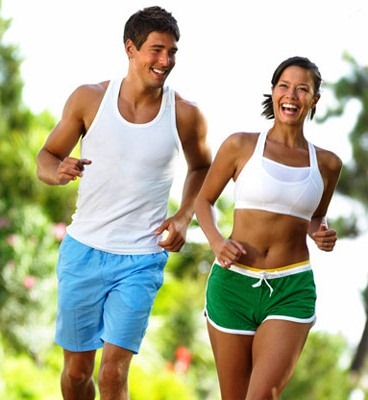 Здоровье каждого человека определяется разнообразными факторами, действующими на него в повседневной жизни. Наиболее неблагоприятными из них,  повышающими индивидуальный риск развития многих заболеваний, является: низкая двигательная активность, нерациональное питание, злоупотребление алкоголем, курение, неблагоприятный эмоциональный фон и происходящие  изменения в организме – повышенное артериальное давление, нарушение липидного обмена, повышенная масса тела, высокий риск развития сахарного диабета.             Питание в меру насыщенное калориями, богатое витаминами и микроэлементами, отказ от животных жиров, сладостей, избытка поваренной соли, копчёностей и «перехвата» между основной едой поможет избавиться от лишних килограммов и снизить артериальное давление.   Негативное действие курения на организм возрастает пропорционально количеству выкуриваемых сигарет: - повышается риск развития мозгового инсульта, гипертонической болезни, хронического бронхита, язвенной болезни желудка,  рака лёгких, инфаркта миокард   (смертность среди курящих на 30-80% выше, чем среди некурящих, начавших курить в молодом возрасте).   Пассивное курение увеличивает риск сердечно-сосудистых заболеваний  на 30%, может быть причиной рака, бронхиальной астмы у детей, синдрома внезапной младенческой смертности, инфекций среднего уха.  Под действием алкоголя теряется контроль  за самочувствием, повышенное давление становиться  более опасным.  Необходимо знать, что доза алкоголя более 20 гр для мужчин (это рюмка водки, бокал вина, банка пива) и более 10 гр для женщин в сутки, в пересчёте на чистый спирт , опасны при артериальной  гипертензии.    Физическая активность снижает риск развития сердечно-сосудистых заболеваний, осложнений, риск смерти от всех причин . Регулярные физические нагрузки (быстрая ходьба, бег, езда на велосипеде, плавание, танцы) способствуют тренировке системы доставки кислорода к тканям и органам. Физически активные люди имеют здоровый сон, хорошее настроение, менее подвержены стрессам. Оптимальным уровнем двигательной активности является ходьба, не менее 5 раз в неделю по 30-40 минут.  Занятия не должны провоцировать  одышку, общую слабость, боли в сердце.  Лишний вес приводит к ограничению физической активности, вызывает психологический дискомфорт, уменьшает продолжительность жизни в связи с высоким риском повышения артериального давления, уровня холестерина в крови, способствует развитию болезней сердца и сосудов. Индекс массы тела (ИМТ) рассчитывают по формуле: вес в кг делённое на рост в м 2. Нормальная масса тела от 20 до 25, избыточная от 25 до 40 и более. Повышенный уровень холестерина в крови является показателем высокого риска ишемической болезни сердца ещё в доклинической стадии заболевания. Норма  до 5.2ммоль/л,  от 5.2 до 6.5 – риск развития атеросклероза.    Примерно у 25-30% взрослого населения артериальное давление выше нормы (норма -ниже 140/90мм рт ст).  Повышенное артериальное давление оказывает неблагоприятное влияние на внутренние органы и системы человека: сердце, сосуды, почки, головной мозг. Выявлена положительная взаимосвязь между уровнем артериального давления и частотой развития мозгового инсульта, ишемической болезнью сердца, развития сердечно-сосудистых осложнений.    Стрессы и волнения способствуют резкому подъёму артериального давления, поэтому очень важно научиться избегать стрессовых ситуаций и не волноваться из-за обстоятельств,  изменить которые невозможно.                    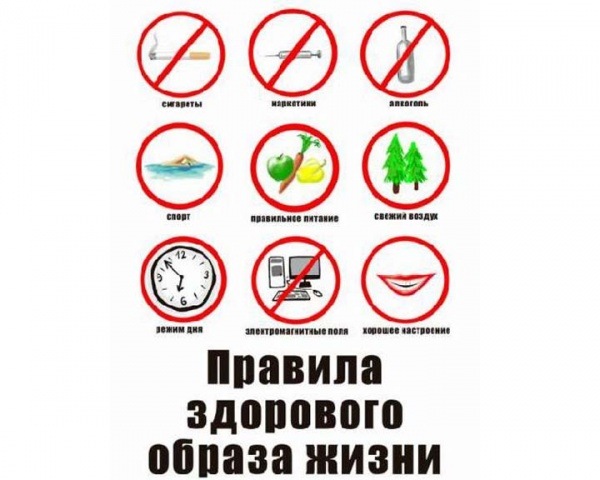 